PORTARIA N° 12 DE 18 DE OUTUBRO DE 2019Prorroga prazo de convocação de eleição para escolha de representante docente no Conselho do Centro de Educação e Ciências Humanas (CECH) e estabelece Comissão Eleitoral. A DIRETORA DO CENTRO DE EDUCAÇÃO E CIÊNCIAS HUMANAS da Universidade Federal de Sergipe, no uso de suas atribuições legais,CONSIDERANDO o que consta na Portaria nº 09 de 28 de agosto de 2019;CONSIDERANDO o que dispõe o artigo 13, § 1º, do Regimento Interno do CECH;CONSIDERANDO que não houve requerimento dirigido à direção do CECH solicitando inscrição de chapa com nome do docente e seu respectivo suplente durante o prazo estabelecido na Portaria nº 9 de 28 de agosto de 2019,r e s o l v e:Art. 1º - prorrogar os prazos constantes na Portaria nº 09 de 28 de agosto de 2019, que convoca eleição para escolha de representante docente no Conselho do Centro de Educação e Ciências Humanas (CECH), conforme abaixo:Período de manifestação de interesse em participar das eleições como candidatos passa a ser de 21 a 24 de outubro de 2019;Data da votação passa a ser 01 de novembro de 2019.Art. 2º - A comissão Eleitoral será composta dos seguintes membros titulares: Prof. Dr. Renato Mendes Rocha, Prof. Dr. Renilson Santos Oliveira, Profª Drª Maria Leônia Garcia Costa Carvalho; e do membro suplente: Prof. Genésio José dos Santos.Art. 3º - Obedecendo ao disposto no Art. 1º que consta nesta portaria, os demais itens da Portaria nº 09 de 28 de agosto de 2019 não se alteram. 		Art. 4º - Esta portaria entra em vigor nesta data. PUBLIQUE-SE, DÊ-SE CIÊNCIA E CUMPRA-SE.Profª. Drª. Ana Maria Leal CardosoDiretora do CECH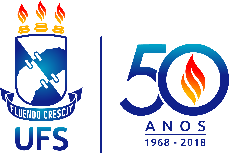 Universidade Federal de SergipeCentro de Educação e Ciências Humanas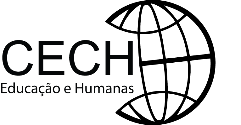 